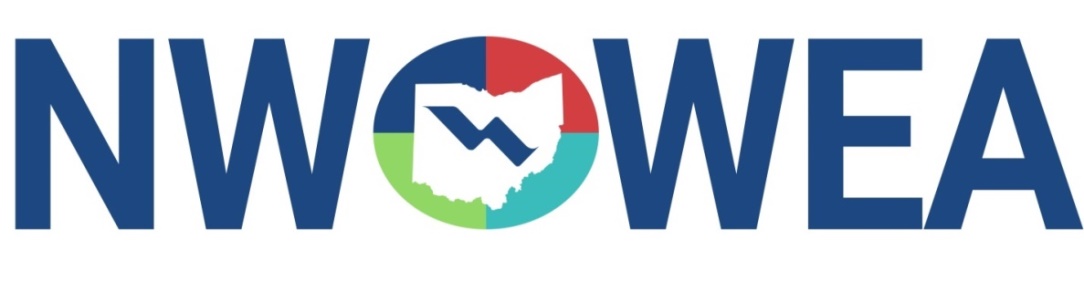 OWEA NW SECTION MEETINGMay 15, 2019City of Findlay, OhioMeeting at Boy Scout Camp Berry11716 Co Rd 40, Findlay, OH 458408:00-8:30 am	Registration and Networking Opportunities – Boy Scout Camp Berry;	Donuts, Coffee and Juice provided8:30-8:45 am	Welcome and NWOWEA Section Business Meeting8:45-9:30 am	Blanchard River Demonstration Farms Conservation Practices – 0.75 hour	Aaron Heilers9:30-10:15 am	I Need To Leave Early Today – 0.75 hour 	Stephen Haughey – Frost Brown Todd10:15-10:30 am	Break 10:30-11:15 am	A Design Build Procurement in Ohio – 0.75 hour	Todd – Kokosing Construction11:15-11:45 am	Experience Speaks NoW – 0.50 hour	John Eckel – City of Perrysburg	Doug Borkosky – Baker & Associates11:45-12:00 pm	Raffle Prizes & Adjourn for Lunch1:00 pmGolf Outing at Sycamore Springs Golf Course11492 Township Rd 25, Findlay, OH$20 additional – includes Golf, Cart, and Prizes.1:00 pmFindlay Water Pollution Control Center Tours – 1.0 hour1201 South River Rd, Findlay, OHNorthwest Section Would Like To Thank the Following Sustaining Sponsors:Alloway Environmental Testing, Lima, OHBaker and Associates, Carey, OHBissNuss, Inc., Westlake, OHCT Consultants, Mentor, OHDmytryka Jacobs Engineers, Inc., Toledo, OHJones and Henry Engineers, Ltd., Toledo, OHPerrysburg Pipe and Supply Co., Perrysburg, OHPeterson Construction Co., Wapakoneta, OHPoggemeyer Design Group, Bowling Green, OHSmith Environmental, Columbus, OHThe Bergren Associates, Sylvania, OHWaterworks Systems and Equipment, Inc., Lakeland, MI